СодержаниеПояснительная записка …………………………………………………………………3направление деятельности; …………………………………………………………3вид программы; ……………………………………………………………………...3новизна, актуальность, педагогическая целесообразность программы; ………...3цель и задачи программы; …………………………………………………………..3отличительные особенности данной программы; ………………………………...3возраст детей, участвующих в реализации программы; ………………………….3сроки реализации программы; ……………………………………………………...3ожидаемые результаты……………………………………………………………...3способы определения результативности; ………………………………………….3Календарно-тематический план и содержание занятий ………………………………4Методическое обеспечение общеразвивающей досуговой программы ……….…….4Информационное обеспечение программы …………………………………………...5Пояснительная запискаКаникулы – это период свободного общения детей. Содержанием летнего досуга должен стать активно организованный, способствующий снятию накопившегося за учебный год физического и психического напряжения детского организма. Лето дает возможность выявить самые разнообразные таланты детей, независимо от учебной успеваемости самого ребенка. Летом дети могут свободно общаться, удовлетворять свои интересы, развивать способности. Программа — «Солнышко»- это возможность для открытий, знакомств, самореализации. енный процесс воспитания и образования детей в привлекательных для него формах, находящийся за рамками общего образовательного процесса.       Главной целью проектирования досуговой программы является решение комплекса задач, связанных с формированием культуры свободного времени: - вовлечение ребенка, в яркий мир творчества, конкурсов, развлечений и праздников;- освоение традиционного и инновационного опыта организации досуга через познание, просвещение, общение. Это предполагает также направленность личности на различные социально значимые нормы и ценности. 
      Досуговые программы в большей степени, чем программы образовательные, демонстрируют интеллектуальные, эмоциональные возможности обучающегося. Если ведущим видом деятельности в образовательной программе является познавательная деятельность, то в досуговой программе ведущим видом становится творческая деятельность.           Таким образом, потенциал досуга имеет широкие познавательные, просветительские, творческие возможности, освоение которых обогащает содержание и структуру свободного времени, развивает общую культуру обучающихся.
Направление деятельности: досуговая.Вид программы – общеразвивающая.Новизна заключается в использовании дистанционных образовательных технологий при работе с детьми.Актуальность и педагогическая целесообразность данной программы вызвана следующими факторами:  невозможностью ребенка самостоятельно распланировать свой досуг в период летних каникул;  повышением спроса родителей и самих детей на организованный отдых в условиях города;  ростом правонарушений и асоциальных действий подростков;  спадом творческой активности детей.Цели и задачи программы- Развитие знаний и умений приобретенных навыков за учебный год.- Развитие самостоятельности у детей.- Развитие умений командной работы - Развитие речи, умение точно выражать свои мысли- Развитие мелкой моторики.Отличительные особенности данной программыОтличительной особенностью программы является то, что она даёт возможность каждому ребёнку попробовать свои силы в разных видах деятельности, выбрать приоритетное направление и максимально реализовать себя в нём.Возраст детей, участвующих в реализации программыВ реализации данной программы принимают участие учащиеся 6-14 лет.Сроки реализации программы: программа краткосрочная (6 недель)91 час.Ожидаемые результаты- Закрепление знаний и умений учебной деятельности- Укрепление навыков командной работы, а также дружбы между детьми- Развитие творческих способностей- Развитие физических способностей.- Формирование осознанно выбирать вид деятельности.- Выражает положительное отношение к процессу познания.Способы определения результативности:- Анализ подготовки и проведения мероприятия.- Мониторинг удовлетворённости учащихся участием в мероприятии.- Диагностика эмоционального фона в начале и в конце мероприятия (беседы, отзывы, наблюдение, анкетирование).- Самоанализ организационной деятельности.- Количественные показатели (количество проведённых мероприятий, охват участников мероприятий).- Социальные показатели (заинтересованность учащихся).- Учёт запроса проводимых традиционных мероприятий.Календарно-тематический планна период с 01.06.2023 - 16.07.2023программа рассчитана на 92 часа, 7 недельМетодическое обеспечение общеразвивающей досуговой программы- Общеразвивающая досуговая программа «Солнышко»;- план работы на каждый день; -  методические разработки мероприятий, сценарные планы;- разработки игр, бесед, конкурсов и т.д. Информационное обеспечение программы 1. Берсеньева К. «Как организовать детский праздник. 1000 идей для ваших детей» Центрполиграф 20072. Адреева В. И., Щетинская А. И. Педагогика дополнительного образования: приоритет духовности, здоровья и творчества. – Казань – Оренбург, Центр инновационных технологий, 20013. Григоренко Ю.Н., Кострецова У.Ю., Кипарис-2: Учебное пособие по организации детского досуга в детских оздоровительных лагерях и школе. – М.: Педагогическое общество России, 2002.4. Поливалина Л. « Как организовать праздник» Научная книга 20085. Трофимова М.В. «Учёба и игра. Изобразительное искусство». Ярославль.1997 6.Гузенко А.П. Как сделать отдых детей незабываемым праздником. Волгоград: Учитель, 2007№Темы и содержание занятийВсегочасовТеорияПрактикаДата проведения1Вводное занятие. Инструктаж по технике безопасности. День защиты детей.31201.06.20232День красок. Рисунки на тему «Лето, лето, какого оно цвета»31202.06.20233 Создание  тематической композиции «Мой край». Подвижные игры на свежем воздухе31203.06.20234Забавные состязанияСказочная эстафета3-306.06.20235Звёздный часВесёлые старты за партой31207.06.20236Мастер-класс «Сказочная эстафета»3-308.06.20237Интеллектуальная игра «Звёздный час»3-309.06.20238Игра «Солнечные зайчики»Подвижные игры на свежем воздухе3-310.06.20239Мастер - класс«Весняночка»31213.06.202310Мастер-класс Солнечный цветок «Ромашка»3-314.06.202311Презентация программы летнего чтения «Лето время ярких книг» Посещение библиотеки3-315.06.202312Игра «Дружба»Игры с друзьями на свежем воздухе31216.06.202313Конкурс на лучшую открытку «С днем рождения!»Пение песен для именинников.31217.06.202314Игра «Три цвета»Игровая программа «Передай добро по кругу»Свободная игровая деятельность3-320.06.202315День цветов. Творческая мастерская. Изготовление цветов из бумаги. Мастер-класс.31221.06.202316День молодёжи. Творческая мастерская. Изготовление аппликации на тему «Дети на планете».31222.06.202317 Вводное занятие, техника безопасности. Прямой декупаж.3-323.06.202318Декупаж различных изделий (украшение банок, бутылок, шкатулок, салфеток тканевых)3-324.06.202319Выполнение заключительной работы над изделиями31227.06.202320Заключительное занятие (покрытие изделий лаком)31228.06.202321Беседа о потерянном слове.Игра «Подскажи словечко»Игра «Вежливое и невежливое слово»31229.06.202322Роспись плоскостных изделий из стекла и керамики.3-330.06.202323Роспись объемных изделий из стекла и керамики.31201.07.202324Паперкрафт. Конструирование игрушек из цветной бумаги.3-304.07.202225Мастер-класс «Оригами».31205.07.202326 Мозаика из пластилина.31206.07.202327 Мастер-класс «Квиллинг»31207.07.202328Плетение из газетных трубочек31208.07.202329Прикладной скрапбукинг.31211.07.202330 Конкурс рисунков «Волшебные краски»31212.07.202331День сказки Игровая программа «Волшебный мир сказки»31213.07.202332День загадок Загадки о том, что нас окружает Загадки о сказочных персонажах31214.07.202333Подведение итогов. Готовимся к новому учебному году. Чаепитие.31215.07.2023Итого922270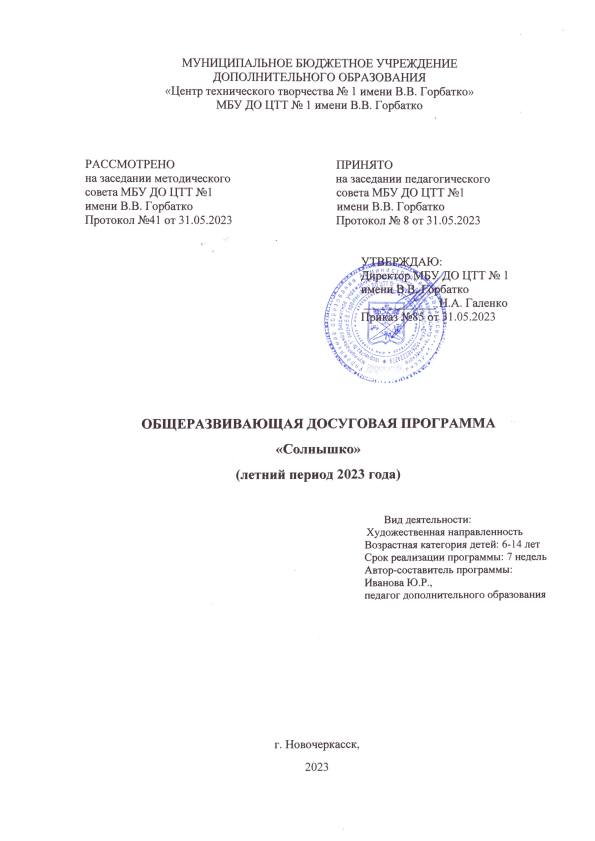 